Agenda Papers10th MeetingSWAYAM BOARD12th December 2018Ministry of HumanResource DevelopmentShastri BhawanNew Delhi – 110001AGENDA10th Meeting of the SWAYAM BoardAgenda Item No. 1Confirmation of Minutes of the 9th SWAYAM Board Meeting held on 12.11.2018MinutesThe 9th Meeting of the SWAYAM Board was held under the Chairmanship of Shri R. Subrahmanyam, Secretary (HE), M/o HRD on 12.11.2018.2.	 The status of SWAYAM Courses that was placed before the Board is summarized below:Total Courses						:            1620      Active Courses					:              335   Courses  Completed					:            1253        Upcoming Courses 					:                32         Students Registered on SWAYAM			:    24,61,710Students Enrolled for courses on SWAYAM		:    39,44,862Students Registered on NPTEL			:    13,77,808Students Enrolled for courses on NPTEL		:     33,71,407It was noted that there has been marginal increment in enrolment of learners since last month. The number of active learners in the SWAYAM Courses are very low. The quality of courses is a matter of concern. On an average there are 3,131 learners per course. However, there are 108 courses which are having less than 500 learners, which is again cause of concern. The NC-wise details are in Annexure I.3.	The following were the action taken on the decisions of the 8th SWAYAM Board Meeting: (i) Awareness Creation & Publicity:Workshops were held by UGC, NIOS, CEC and NPTEL which were reported to be highly successful. All NCs are requested to share the information and schedule on future Workshops to MHRD.UGC was requested to complete the dispatch of posters within fifteen days and also to share the soft copies of the creatives to all NCs and respective Universities.UGC was requested to provide the complete status regarding the number of courses adopted for credit transfer, total number of students benefited from credit transfer, process of credit transfer in the in 92 Universities / Institutions. This may be seriously pursued by UGC.(ii) Gap/ Unavailability of Courses:It was decided that UGC / AICTE will expedite the process to identify and prepare courses for the gap areas which are essential for the UG / PG to earn a degree and report in the next Board meeting.Courses will cover the whole subject and available in comprehensive manner leading to a full Degree Programme. (iii) Presentation by University Of Hyderabad for offering of MOOCs on commercial basis: UGC to hold a presentation and review the proposal at the earliest. 4.	Other decisions:Annual Refresher Programme in Teaching (ARPIT) is a new initiative under Pandit Madan Mohan Malaviya National Mission on Teachers and Teaching (PMMMNMTT) to train the higher education faculty through MOOCs Courses in SWAYAM Platform. Already 30,000 teachers have registered for ARPIT courses.  UGC and AICTE will play a major role in disseminating information about the ARPIT Courses. UGC and AICTE are requested to write to Universities / Institutions for taking up these courses for refresher programme.The issue whether SWAYAM Learners can be included to calculate Gross Enrollment Ratio (GER) was discussed. The NCs may deliberate on the issue and present their views in the next SWAYAM Board meeting. Subsequently, method can be derived in consultation with DDG (Statistics).It has been observed that delivery of courses are not properly monitored and there are many courses where content, assignments are not available and there is no active participation of Course Coordinator on Discussion Forum. The NCs are responsible for proper conduct of the course in all respects. The NCs should monitor the courses in regular fashion to avoid these kinds of situations in future. Secretary (HE), MHRD directed that there should be specific agenda item (Agenda Item No. 4) in all the future SWAYAM Board meetings, in which the NCs would present a Review Report of courses that are running in the current semester.5.	Examinations for July, 2018 Semester Courses: National Testing Agency (NTA) will organize the examination for courses where Question Papers are Objective Type (MCQ, MSQ types). For the 14 UGC Courses where pen & paper examinations are proposed, IGNOU and UGC will work out an alternative and communicate the same to MHRD in the next two days.The Examinations for January, 2019 Courses onwards through SWAYAM would be held along with NPTEL Courses and would be coordinated by IIT Madras. 6.	Courses on offer for January, 2019 Semester: The NCs made the following proposal for offering courses for January, 2019 Semester:NPTEL 			289 Courses (143 New + 146 Rerun)IIM Bangalore			9 CoursesNCERT			8 CoursesNIOS				11 CoursesNITTTR Chennai		24 CoursesIGNOU			16 Courses (3 New + 13 Rerun)UGC 				To inform within a weekCEC				To inform within a weekThe Board approved the above proposal of the NCs for offering the courses in the January, 2019 Semester.UGC and CEC were requested to provide the list of January, 2019 Semester Courses within a week.The Board reiterated the following guidelines while offering SWAYAM Courses:(a)  Repurposing of courses are not to be encouraged.(b) The courses that are chosen for rerun should have atleast 500 enrolments in the earlier run.(c) The course should have the approval of Academic Council.(d) One faculty should not handle more than two courses as Course Coordinator, at a time.(e) Start dates of all the courses should be within 15 days of start of the Semester, so that exams can be planned at the same time.7.	Appointment of AICTE as National Coordinator for PMMMNMTT: The Board ratified appointment of AICTE as a National Coordinator for the courses under PMMMNMTT Scheme. AICTE is expected to provide technical support in hosting and running of courses.8.	Status on SWAYAM Office Setup of National Coordinators: A Functional Office is required by the NCs for the Coordination, Management and Monitoring Activities regarding Selection, Development, Acceptance and Delivery of SWAYAM Courses. NPTEL and IIM Bangalore have an effective Office Setup for the same. The other NCs were requested to take this up on priority.9.	SWAYAM 2.0: Prof. Andrew Thangaraj, IIT Madras presented a plan for design of SWAYAM 2.0 to be deployed using PaaS for automatic, limit-free, scaling in two phases. The design allows for any MOOC Portal to be connected as MOOC Backend through APIs. An Expert Committee consisting of Prof. Huzur Saran (IITD), Prof. S. Sudarshan (IITB), Prof. Andrew Thangaraj (IITM), Prof. Pratap Haridoss (IITM) and Prof. Niket Kaisare (IITM) would be responsible for taking the decisions on all technical matters. The Committee is free to co-opt Industry Experts. The Plan is for migrating to SWAYAM 2.0 by July, 2019. The estimated cost was projected as Rs. 6 Crores plus Cloud Cost.The Board approved the proposal subject to the financial ceiling approved by the SFC.10.	Extension of Contract of M/s Azure Cloud Services for SWAYAM MOOCs Platform for 6 Months w.e.f. 08.02.2019: AICTE being the Implementing Agency for this, shall take appropriate decision at their level following the relevant Rules and Regulations and report the action taken for information of Board.11.	Extension of Contract of Bulk SMS Gateway and e-Mail Service Provider awarded to M/s Netcore Solutions Pvt. Ltd., New Delhi upto 31st March, 2019: AICTE being the Implementing Agency for this, they shall take appropriate decision at their level following the relevant Rules and Regulations and report the action taken for information of Board.12.	Performance Review of M/s CtrlS: AICTE being the Implementing Agency for this, they shall take appropriate decision at their level following the relevant Rules and Regulations and report the action taken for information of Board.13.	AI-Based Tool for Learning - Proposal for Pilot: The Board approved the proposal for conducting a Free Trial of the M/s VideoKen AI Engine and Player in 10 Courses.14.	Items raised by NPTEL:UGC and AICTE were requested to circulate the dates of SWAYAM NPTEL Examination i.e. 31st March, 27th April & 28th April, 2018 so that no other events are scheduled effecting learners from taking the exams.The Financial Norms for conversion of GIAN Courses to SWAYAM MOOCs Courses would be that of repurposed courses i.e. Rs. 6 Lakhs for 40 Hours of TLM, to be decided on pro-rata basis depending upon the duration of the course subject to a maximum of Rs. 6 Lakhs.15.	Allocation of Time Slot for YOGA and Allocation of Channel No. 19: The Board approved for allocating One Hour Time Slot in One SWAYAM Prabha Channel to telecast YOGA Education Video to be provided by S-VYASA.Regarding allocation of Channel No. 29, INFLIBNET Centre to be requested to present the Channel Schedule and the strategy of delivery.16.	The next meeting of the SWAYAM Board would be held on 10th December, 2018 at 10:30 Hrs******IIT Madras has requested for inclusion of the following point, which was discussed, as part of the MinutesIIT Madras presented that, the nature of SWAYAM Platform is such that the number of personnel required for development and maintenance would keep varying depending upon the requirements of the Course Coordinators, Ministry and Students. The rates for hiring different types of personnel required for the development and maintenance of SWAYAM Platform has been finalized through the SWAYAM ASP Tender.The Board after discussions authorized SWAYAM-NPTEL IIT Madras who is handling the SWAYAM ASP Project to take appropriate decisions on the actual number of personnel required on a monthly basis, duly following the procedure prescribed by the Institute, within the overall amount sanctioned for the project. The Status may be reported to the Board on regular basis.Annexure IEnrollment in July 2018 Semester CoursesAgenda Item No. 2Action Taken Note on the Points decided in the 9th SWAYAM Board Meeting held on 12th November,2018Agenda Item No. 3Status Report on SWAYAM CoursesAgenda Item No. 4Review Report on Courses by NCsPresentation to be made by individual NCsAgenda Item No. 5Report on SWAYAM ExaminationSWAYAM Examination held on 01st and 02nd December, 2018 in Four Slots.Each Day had Two Slots i.e. Morning Slot (09:00 A.M. to 12:00 Noon) and Evening Slot (02:00 P.M. to 05:00 P.M.)Total No. Exam Registrations 			- 3807Total No. of Students appeared in the Exam 	- 3474Total No. of Cities in which Exam was conducted 	- 61Total No. of Exam Centers 				- 87Overall Attendance 					- 91.25%Total No. Course in which student appeared in Exam - 90Courses offered by different NCs:CEC   - 74 CoursesUGC  -    8 CoursesIIMB   -   8 CoursesUGC is proposing to organize Pen and Paper Exam for 39 Courses on 19th & 20th January, 2019Agenda Item No. 6Format of SWAYAM CertificatePurport The objective of this Note is to finalize the format of Certificates to be issued to students who successfully clears SWAYAM Examination.ProposalAll students who score 40% or above would be considered as successfully completed the SWAYAM Course. It is proposed that the Certificate regarding successful completion of the SWAYAM Course shall be signed by the Joint Secretary (TEL & ICC),Department of Higher Education, MHRD and the National Coordinator. The following format of Certificate is proposed: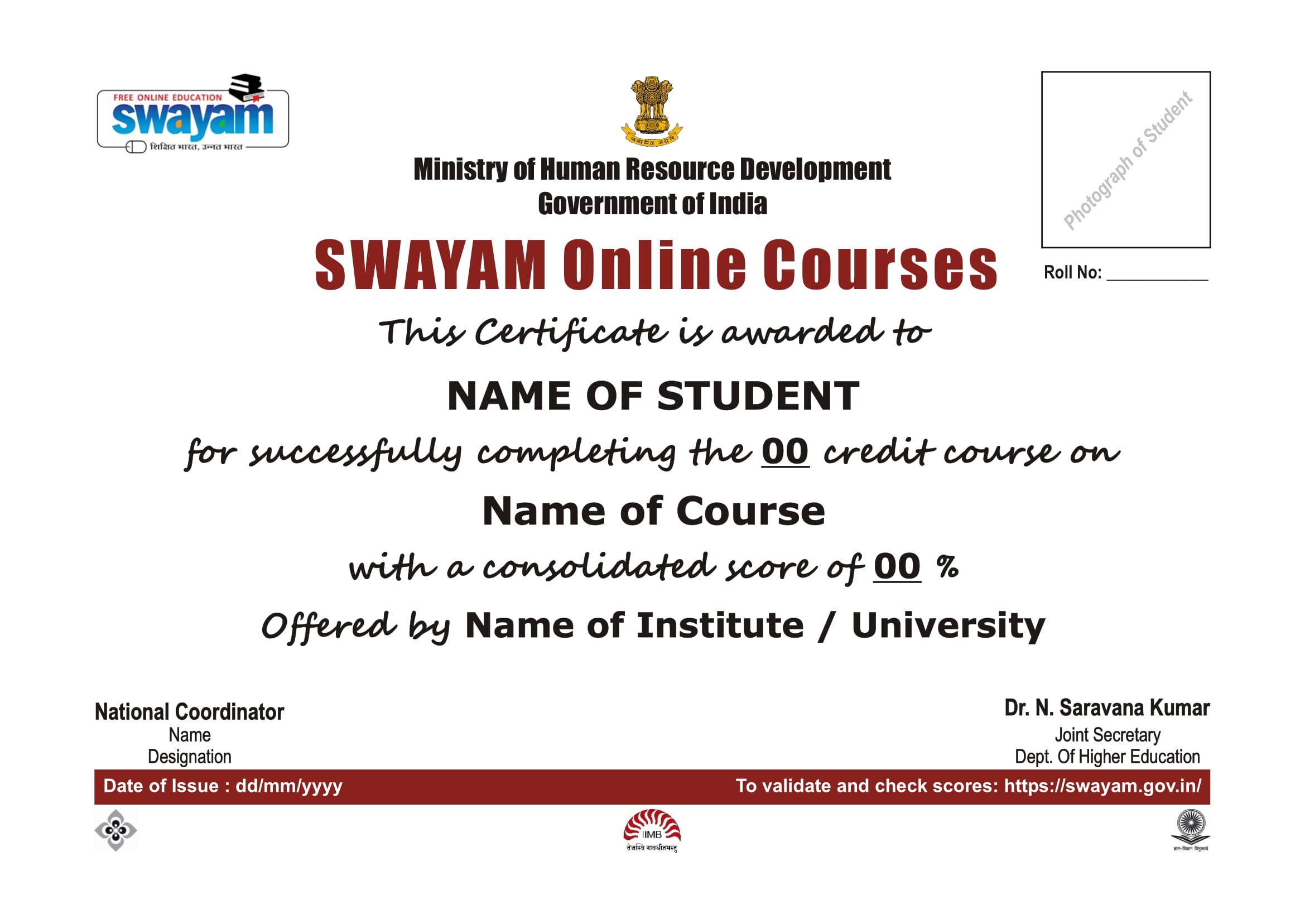 Approval SoughtApproval is sought on the format of the certificate to be issued to students who successfully complete the Online Course on SWAYAM.Agenda Item No. 7SWAYAM Examination for January, 2019 Semester CoursesPurport The objective of this Note is to finalize the work plan and dates for Examination of January, 2019 Semester Courses.BackgroundThe Examination of July, 2018 Courses was held on 1st & 2nd December, 2018 for 90 Courses of IIM Bangalore, UGC and CEC. It has been observed that for some of the courses the Examination could not be held as their start and end dates are not synchronous with the Semester Calendar. Also the Examination for NPTEL Courses were organized in different cycle by NPTEL on 28th October, 2018.It was also observed that grouping and scheduling of examination in slots are crucial to avoid collision of exams in the same slot.ProposalIt is proposed to hold the January, 2019 Semester Examination of all the Non-NPTEL SWAYAM Courses in a Single Cycle, which shall be organized by NPTEL on 27th April, 2019 and 28th April, 2019.All the Courses of SWAYAM should end before 15th April, 2019, so that the Exams for all the courses shall be planned in a Single Cycle. As per the guidelines for SWAYAM Courses, which was re-iterated in the last SWAYAM Board Meeting, “Start dates of all the courses, should be within 15 days of starting of the Semester, so that exams can be planned at the same time”Since the Exams will be held in Four Slots, the students can at best take Four Examinations (Courses) during the Semester. Further, either the NCs should allocate the courses in the Four Slots now itself so that the students can choose the subject accordingly or alternatively, the course coordinator should be asked to prepare Four Sets of Question Paper for each course so that the Exams for all the courses will be held in all the Four Slots.Guidelines regarding Eligibility for Appearing in the Examination should be finalized. Either there should be a cut-off date for Enrolment in the course or there should be stipulation of submitting certain percentage of assignments or both.Decision Sought:The Board is requested to kindly consider the above proposal for conducting the January, 2019 Semester Examination for the SWAYAM Courses and take an appropriate decision.Agenda Item No. 8SWAYAM Academic Board (SAB)Purport The objective of this Note is to constitute a SWAYAM Academic Board (SAB) for Review and Monitor the SWAYAM Courses.BackgroundAs per the Guidelines for Developing Online Courses for SWAYAM dated 01.06.2017, there shall be a SWAYAM Academic Board (SAB) responsible for guiding the National Coordinators and for laying down quality standards. So in line with the guidelines, it is proposed to constitute a SWAYAM Academic Board (SAB) to monitor, guide and review the overall delivery of courses on SWAYAM.ProposalThe following constitution of SWAYAM Academic Board (SAB) is proposed:Secretary (HE), MHRD			- ChairpersonChairman, AICTEChairman / Vice Chairman, UGCJoint Secretary (TEL& ICC), MHRDOther Member to be finalized by the SWAYAM Board.Suggestions: Prof. Sushil Vachani, Ex-Director, IIM Bangalore, Prof. D. B. Phatak, a representative from M/s Ex-Step Foundation, BengaluruThe Committee can co-opt other Experts as per the requirementThe SWAYAM Academic Board (SAB) Secretariat shall be located at MHRDDecision Sought SWAYAM Board is requested to kindly decide the Constitution& Terms of Reference (ToR) of the SWAYAM Academic Board (SAB).Agenda Item No. 9Courses on offer during January, 2019 SemesterPurport The objective of this Note is to seek the approval of the Board for the List of courses to be offered in the January, 2019 Semester Courses by CEC and UGC.BackgroundThe SWAYAM Board requested all NCs to finalize and submit the list of January, 2019 Semester Courses to MHRD till 20th September, 2018, so that there will be sufficient time for publicity and approval of the courses.On 9th SWAYAM Board meeting the Board reiterated the following guidelines while offering SWAYAM Courses:(a) Repurposing of courses are not to be encouraged. (b) The courses that are chosen for rerun should have at least 500 enrolments in the earlier run. (c) The course should have the approval of Academic Council. (d) One faculty should not handle more than two courses as Course Coordinator, at a time. (e) Start dates of all the courses should be within 15 days of start of the Semester, so that exams can be planned at the same time.In the 9th SWAYAM Board meeting, following courses of NCs were approved .CEC and UGC were requested to submit their course list within a week:NPTEL - 289 (143 New + 146 Rerun)      NCERT – 8                       NIOS – 11IIM B   - 9 (2 New + 7 Rerun)                   NITTTR – 24                     IGNOU – 16 (3 New + 13 Rerun)CEC: Submitted the list of 61 Courses attached at (Annexure II) where 53 courses are repurposed and 8 courses are rerunUGC: Submitted the list of 58 Courses attached at (Annexure III) where 7 courses are New, 4 Courses are repurposed and 47 rerun courses. However there are 18 (eighteen) courses in the list which is re-run and having enrollment less than 500.UGC in their response mentioned that “AAC felt that  the MOOCs courses already  prepared under this initiative, with lots of time and finance and with a view that we should give opportunity to  candidate/learner to learn re-run  of all  previous courses be allowed.  The removal of courses will dilute the whole concept. Hence, Council decided and instructed UGC to re-run all 47 Courses on SWAYAM Platform irrespective of enrolments in earlier run.”   Approval Sought The Board is requested to kindly consider and approve the List of Courses proposed to be offered by UGC and CEC. Further, NCs may be requested to list their courses in SWAYAM before 20th December, 2018 so that the same can be published.Annexure IIAnnexure IIIUGC List of Courses during January, 2019 SemesterAgenda Item No. 10Channel Schedule for SWAYAM Prabha Channel No. 29Purport The objective of this Note is to place before the Board the proposal submitted by INFLIBNET Centre regarding Channel Schedule and the Strategy for delivery of SWAYAM Prabha Channel No. 29.BackgroundWith the completion of QEEE Project, the Channel No. 29 became free. INFLIBNET Centre requested that this Channel be allocated to them as they have large number of video programmes for Post Graduate Courses. The proposal for allocating the Channel 29 to INFLIBNET Center was put up in last Board Meeting and the Board asked to present the Channel schedule and strategy of delivery.ProposalThe INFLIBNET Centre is web partner for SWAYAM-PRABHA. The Centre has created dedicated web platform of SWAYAM-PRABHA to host all the telecasted content as well as program-schedule for each channel. Being a technical partner of e-PG Pathshala, An UGC/MHRD project, the Centre has more than 23,000 e-Modules of PG Courses.The Centre is proposing the following the content to be telecasted on Channel No. 29 as per the schedule of SWAYAM-PRABHA i.e. Four Hour of new content every day.#SCOPE (Society for Creation of Opportunity through Proficiency in English), established in 2007 by the Government of Gujarat to build English language proficiency and thereby create employment opportunities for them, has been the most successful PPP model in the state.Availability of Content: The Centre has content of PG courses on below mentioned subject. Such PG courses are not being telecasted at SWAYAM-PRABHA. However, UG level courses are being telecasted through CEC channels. At a Glance:Approval Sought The Board is requested to kindly consider and approve the above proposal of INFLIBNET Centre for Channel Schedule and the Strategy for delivery of SWAYAM Prabha Channel No. 29.Agenda Item No. 11Telecasting of Health Science Education Videos through SWAYAM PrabhaPurport The objective of this Note is to take approval of the Board for Telecasting of Health Science Education Courses on SWAYAM Prabha and recording of the same by NPTEL.BackgroundThe Chief Coordinator of SWAYAM Prabha has made the following proposal for recording of Health Science Education Videos by NPTEL for Telecasting through SWAYAM Prabha DTH Channel.Following six disciplines have been identified:PhysiologyAnatomyPharmacologyPathologyBio-chemistryMicrobiology).Recording of Lectures already in progress in the field of HEALTH SCIENCES, pre-clinical medical program, post graduate program in allied health and research in Biological Sciences. It is hoped that 150 to 200 Lectures would be ready by the end of December, 2018 for formal launch.The Program Coordinators are:Padma Vibhushan Dr. M. S. Valiathan, Kasturba Medical College, Manipal.Prof. Dr. Manoj Kumar Singh, Department of Pathology, All India Institute of Medical Sciences, New Delhi (National Knowledge Network Coordinator for Medicine, funded by the Ministry of Electronics and Information Technology).ProposalNPTEL will record the videos on Health Science Education. The DTH SWAYAM Prabha can host the Lectures in Channel No. 15 (General Engineering and Sciences) as well as the Channels identified by IGNOU on Health Sciences. Approval Sought The Board is requested to kindly approve the recording and telecasting of Health Science Education Videos in SWAYAM Prabha DTH Channel.Agenda Item No. 12Conduct of Yoga Programmes’ Examinations by Swami Vivekananda Yoga Aunsandhana Samsthana (S-Vyasa), Bangalore on 28th & 29th December, 2018 at BengaluruSwami Vivekananda Yoga Anusandhana Samsthana (S-VYASA), Bangalore has published the following Four Online Yoga Courses on SWAYAM, as Credit Courses, through AICTE, the 9th National Coordinator appointed for the purpose:Introduction to Yoga and Applications of YogaYoga Practices 1Yoga Practices 2Yoga Practices 3S-VYASA vide their e-mail dated 4th December, 2018 has proposed to conduct the final examinations in respect of the above courses as per the following Schedule:Examination Venue: Prashanti Kutiram Campus, Jigani, BengaluruIt has also been proposed in the e-mail that S-VYASA can organise examinations in other Centres also, like Agartala, Guwahati, Kolkata, Delhi, Bhopal, Pune, Hyderabad and Bangalore provided SWAYAM can direct more than 30 students per course. Examination Fee for Practical CoursesS-VYASA has proposed Examination Fee @ Rs.2000/- + GST per student per course in respect of Yoga Practice 1, 2 and 3 Courses.  This will include:Assessment using the EIGHT Step Methodology for AsanasAssessment of Kriyas, Pranayama, Meditation, Bandhas and MudrasMinimum qualification of Examiner: Assessed by Qualified and Certified Post-graduate degree holder in Yoga(approved by S-VYASA) Number of students per 2 Examiner: Not to exceed 30Minimum qualification of Invigilator: Yoga Instructor Course (300-hour certificate course in Yoga approved by S-VYASA)Video Recording of all assessments (where facilities are available)Course CertificateAdministration of Guna Inventory (one per student for one or all courses) and providing a Guna scorePresentation on Yoga concepts e.g. Shatkriyas, Patanjali, Jnana Yoga etc., by studentsExamination Fee for Theory Courses:S-VYASA has proposed a fee of Rs.1000/- + GST per student per course for theory courses “Introduction to Yoga and Applications of Yoga”. This will include:Minimum Qualification of Invigilator: Yoga Instructor Course (300-hour certificate course in Yoga (Approved by S-VYASA) Minimum Qualification of Examiner: Assessed by Qualified and Certified Post-Graduate Degree holder in Yoga (Approved by S-VYASA) Number of Invigilators for 30 Students: 2   Keeping Records of all Assessments (in Strong-Room) Evaluation of Answer Scripts Course / Programme CertificateAdministration of Guna Inventory (one per student for one or all courses) and providing a Guna ScoreS-VYASA has further informed that since these Yoga Courses are unique courses than other SWAYAM MOOCs courses, the examination fee to be charged from the students may be allowed to be remitted in the Bank Account of S-VYASA and not to the SWAYAM Account as it will be difficult to transfer this amount from SWAYAM Main Account to the account of S-VYASA. Since the evaluation methodology involved in conducting the above examinations is different than the other SWAYAM Courses, the fee collected from the students as per the above proposal cannot be refunded like other courses under SWAYAM in terms of clause 2(i) of SWAYAM Examination 2018 guidelines for reimbursement of the examination fee in respect of the candidates who successfully clear the examination i.e. (score 40% or above marks).Decision Sought The Board may kindly consider the proposal submitted by S-VYASA and give appropriate directions and approval in the matter.Agenda Item No. 13Items raised by UGC1.	Clarification on Credit Transfer for ARPIT (NRC) Courses.SWAYAM is hosting number of ARPIT (NRC) Courses. Can a PG student enroll and earn credit for these courses under UGC credit transfer regulations 2016? What needs to be done to earn credits from these courses for students?2.	Decision on the inclusion of Non 12B Institution for the SWAYAM Project by UGC Academic Advisory Council.The Council felt that many good Institutions are not in the list of 12B Institution, due to which UGC is not able to select them for developing MOOCs Courses for SWAYAM Platform. As this fund is earmarked for SWAYAM, the UGC should take up this issue and place this as an agenda item in SWAYAM Board.Thank YouS. No.Agenda ItemsPage No.1Agenda Item No. 1Confirmation of Minutes of 9th SWAYAM Board Meeting2 - 62Agenda Item No. 2Action Taken Report7 - 83Agenda Item No. 3Status Report on SWAYAM Courses94Agenda Item No. 4Review Report on Courses by NCs105Agenda Item No. 5Report on SWAYAM Examination116Agenda Item No. 6Format of SWAYAM Certificate 127Agenda Item No. 7SWAYAM Examination for January, 2019 Semester Courses138Agenda Item No. 8SWAYAM Academic Board (SAB)149Agenda Item No. 9Courses on offer during January, 2019 Semester15 - 2310Agenda Item No. 10Channel Schedule for SWAYAM Prabha Channel No. 2924 - 2711Agenda Item No. 11Telecasting of Health Science Education Videos through SWAYAM Prabha2812Agenda Item no 12Conduct of Yoga Programmes’ Examinations by Swami Vivekananda Yoga Aunsandhana Samsthana (S-VYASA), Bangalore on 28th & 29th December, 2018 at Bengaluru29 - 3013Agenda Item no 13Items raised by UGC3114Agenda Item No. 14Any other item with the permission of ChairEnrollment of July, 2018 Semester Courses 1st November, 2018Enrollment of July, 2018 Semester Courses 1st November, 2018Enrollment of July, 2018 Semester Courses 1st November, 2018Enrollment of July, 2018 Semester Courses 1st November, 2018Enrollment of July, 2018 Semester Courses 1st November, 2018Enrollment of July, 2018 Semester Courses 1st November, 2018Enrollment of July, 2018 Semester Courses 1st November, 2018NC Name Total CoursesTotal EnrollmentsAverage Enrollmentsper courseCourses Enroll. ≤ 500Courses Enroll. 500 < 1000CoursesEnroll. ≥ 1000UGC4739453839181514CEC1171172601002453537NPTEL270138798651401134225IIM B8125291566116IGNOU13198781529-49NCERT202974614873612NIOS34151274442833NITTTR11201091828128AICTE6484580713252616469333131108103316Comparison of Enrollments in Courses5th July, 2018 , 8th August, 2018,6th September, 2018 and 1st November, 2018Comparison of Enrollments in Courses5th July, 2018 , 8th August, 2018,6th September, 2018 and 1st November, 2018Comparison of Enrollments in Courses5th July, 2018 , 8th August, 2018,6th September, 2018 and 1st November, 2018Comparison of Enrollments in Courses5th July, 2018 , 8th August, 2018,6th September, 2018 and 1st November, 2018Comparison of Enrollments in Courses5th July, 2018 , 8th August, 2018,6th September, 2018 and 1st November, 2018Comparison of Enrollments in Courses5th July, 2018 , 8th August, 2018,6th September, 2018 and 1st November, 2018Comparison of Enrollments in Courses5th July, 2018 , 8th August, 2018,6th September, 2018 and 1st November, 2018Comparison of Enrollments in Courses5th July, 2018 , 8th August, 2018,6th September, 2018 and 1st November, 2018Comparison of Enrollments in Courses5th July, 2018 , 8th August, 2018,6th September, 2018 and 1st November, 2018NC NameEnroll.5th  Jul. 2018Enroll.8th Aug. 2018Enroll.6th Sept. 2018Enroll.1st Nov. 2018Average Enroll. per Course: 5th July, 2018Average Enroll. per course:8th Aug. 2018Average Enroll. per course:6th Sept. 2018Average Enroll. per course:1st Nov. 2018UGC5823238153291339453129506700839CEC1688649882849041172601704307251002NPTEL4753071333530146850713879861766493954385140IIM B335258117840125294197269801566IGNOU808811593144691987862289111131529NCERT863313313215962974643166510791487NIOS1840780297021512754229 285444NITTTR464684557420109771715571828AICTE33828393965484567473566807Total5,20,73114,49,26916,49,47016,46,9331043279231353131S.NoAction PointsInputs to be provided by:1Awareness Creation & Publicity.Local Chapters ActivityCEC:One-Day Workshop at Madras School of Social Work on 23rd November, 2018NPTEL:2110 Local Chapters Course posters sent to all LCsCampaigns are being run online on various social media for course enrollmentNIOS: SWAYAM@School Workshop NIOS Regional Centre Dehradun, Uttrakhand on 15th November, 2018 for NIOS Uttrakhand AI Coordinators, Total Participants - 65Galgotia University, Greater Noida on 17th November, 2018, for Students and School Teachers, Total Participants - 150Delhi Public School Gandhinagar ,Gujarat  on 28th November, 2018 , for Students /NIOS Learners and  School Teachers. Total Participants - 150NIOS Regional Centre Gandhinagar, Gujarat on 29th November, 2018 for NIOS Gujarat AI Coordinators, Total Participants - 60Bright School Gandhinagar (NIOS Study Centre) 29th November, 2018, for Students and School Teachers - Total Participants - 501Dispatch of posters to Universities: UGC was requested to complete the dispatch of posters within fifteen days. Share the soft copies of the creatives to all NCs and respective UniversitiesThe dispatch of the posters has already started.Approximately 36,000 Posters have been dispatched. UGC is targeting to complete this task by 15th December, 2018.1Complete status reg. the number of Courses adopted for credit transfer: The number of courses adopted for credit transfer, total number of students benefited from credit transfer, process of credit transfer in the in 92 Universities / Institutions. This may be seriously pursued by UGC.UGC will present the status1Social Media Campaign Strategy for SWAYAMM/s EdCIL (India) Ltd.: Agency being finalized2Gap/ Unavailability of Courses :Identification of Gap areas for UG/PG UGC/AICTE to earn a degreeUGC: Simple, general law awareness, Courses on Research and Innovations, Environmental Law Courses, Management of NGOs , e-Governance and Digital Governance Courses, Heritage Management, Conservation Tourism Management, Museum Management Courses, Nutrition Courses, Academic Administration, Social Awareness in defense studiesAICTE:2Preparation of courses in Gap areasUGC: In the process of developing 48 New Fresh MOOCs Courses.CEC has identified Gap Areas for UG MOOCs and developed 13 Courses, which are scheduled in January, 2019 Semester as below:         i. History                 - 3 Courses        ii. Geography           - 3 Courses       iii. Biology                 - 1 Course       iv. Chemistry            - 2 Courses        v. Zoology               - 1 Course       vi. Mathematics        - 1 Course      vii. Political Science  - 2 Courses3Presentation by University Of Hyderabad for offering of MOOCs on commercial basisThe Hyderabad University to make a presentation to Joint Secretary (TEL & ICC), MHRD4List of Courses (for July, 2018 Semester):NITTTR courses review by Chairman AICTE.NITTTR:5Annual Refresher Programme in Teaching (ARPIT):UGC and AICTE are requested to write to Universities / Institutions for taking up these courses for refresher programme.UGC has written a Letter to Vice-Chancellors of all the Universities for promoting ARPIT & for treating it as a refresher course for CAS.AICTE:6Inclusion of SWAYAM Learners to calculate GER:The NCs may deliberate on the issue and present their views in the next SWAYAM Board meeting. Subsequently, method can be derived in consultation with DDG (Statistics).All NCs7Review Report of running courses by NCs:NCs would present a Review Report of courses that are running in the current semester.Agenda Item No. 48Examinations for July, 2018 Semester CoursesReport on Examination at Agenda Item No.5UGC will conduct exams for pen & paper courses on 19th - 20thJanuary, 20199Courses on offer for January, 2019 SemesterNPTEL               290 Courses (144 New + 146 Re-run)IIM Bangalore       9 Courses ( 2 New + 7 Re-run)NCERT                14 Courses ( 3 New + 11 Re-run)NIOS                    11 CoursesNITTTR Chennai  24 CoursesIGNOU                 16 Courses (3 New + 13 Re-run)CEC                     61 (53 Repurpose + 8 Re-run)UGC                    58 (7 New + 4 Repurpose + 47 Rerun)NPTEL increased 1 Course, NCERT increased 6 Courses Uploaded on SWAYAM: NPTEL 271, IIMB 5, NITTTR 610Allocation of Time Slot for YOGA and Allocation of Channel No. 29:INFLIBNET Centre to be requested to present the Channel Schedule and the strategy of delivery.INFLIBNET: Channel Schedule submitted  Agenda Item No. 9Status of SWAYAM Courses as on 05.12.2018Status of SWAYAM Courses as on 05.12.2018Total Number of Courses Listed on SWAYAM1899Past Courses listed on SWAYAM1344Current Courses listed on SWAYAM269Upcoming Courses listed on SWAYAM286	Registration & Enrollment Status as on 05.12.2018	Registration & Enrollment Status as on 05.12.2018Total number of Registration on SWAYAM Platform25,12,140Total number of Registration on  NPTEL Platform35,65,520Total number of Enrollment on SWAYAM Courses40,23,434Total number of Enrollment on NPTEL Courses on NPTEL Platform14,57,791Top 15 Certificate / Credit Courses for July, 2018 Semester (Enrollment-wise) on SWAYAM Platform(except D.El.Ed.)Top 15 Certificate / Credit Courses for July, 2018 Semester (Enrollment-wise) on SWAYAM Platform(except D.El.Ed.)Top 15 Certificate / Credit Courses for July, 2018 Semester (Enrollment-wise) on SWAYAM Platform(except D.El.Ed.)Top 15 Certificate / Credit Courses for July, 2018 Semester (Enrollment-wise) on SWAYAM Platform(except D.El.Ed.)S.No.Course NameNC NameEnrollment1Information TechnologyCEC69802Business Planning And Project ManagementCEC58363E-Content DevelopmentNITTTR48874NCERT Physics 01 - Class XI - 2018NCERT45345Food Nutrition for Healthy LivingNCERT43816July 2018: Developing Soft Skills and PersonalityNPTEL37107Fundamentals of Banking and InsuranceCEC33668Organisation BehaviourUGC32709Disaster ManagementCEC319210Artificial IntelligenceUGC296411Indian Agricultural DevelopmentIGNOU293712Principles of MarketingCEC292413July 2018: The Joy of Computing using PythonNPTEL291314July 2018: Introduction to Internet of ThingsNPTEL285715Management Accounting for Decision MakingIIM B2854DateShiftCenters EngagedCandidates Registered for ExamCandidates Appeared for Exam% Attendance1st December, 2018Ist 561557143291.971st December, 2018IInd5288779289.282nd December, 2018Ist5280272490.272nd December, 2018IInd4856452693.26TotalTotal873807347491.25S.No.Title of the courseName of the Course CoordinatorStart date End date Sementer / PaperName of the host universityNo of credit of the courseNo of ModulesRun/RerunFresh/RepurposeRegistered Students1Business LawDr. Ravi Ahuja11-Mar-1911-May-19BA (Voc) Managemant & Secretarial Practices Semester IISavitribai Phule Pune University436First RunRepurpose2Business Planning and Project ManagementDr. Ravi Ahuja07-Jan-1909-Mar-19 B.B.A
Semester VISavitribai Phule Pune University445First RunRepurpose3Fundamentals of Percussion –TablaPt. Ramdas Palsule07-Jan-1930-Mar-19BA MusicSavitribai Phule Pune University443First RunRepurpose4Certificate Course in Hindustani Raga Sangeet – Level 1Prof. Sharangdhar Sathe07-Jan-1930-Mar-19BA Music
Semester IISavitrbai Phule Pune University451First RunRepurpose5Corporate Accouting CA Amita BissaJanuary
2019March
2019B.Com Semester - IVJai Narain Vyas University, Jodhpur436First RunRepurpose6Retail Business ManagementProf. Meeta NahalaniJanuary
2019March
2019BBA Semester - IVJai Narain Vyas University, Jodhpur429First RunRepurpose7Cost AccountingCA Amita BissaApril
2019June
2019B. Com. Semester - IVJai Narain Vyas University, Jodhpur325First RunRepurpose8Business CommunicationProf. Meeta NahalaniApril
2019June
2019BBA Semester - IVJai Narain Vyas University, Jodhpur440First RunRepurpose9CRYSTALLOGRAPHY AND MINERALOGY Prof. Harel Thomas07.01. 19 04.04. 19B.Sc. (H) Geology Sem II- GEO-CC 211Dr. Harisingh Gour Vishwavidyalaya, Sagar (M.P.)4 40First RunRepurpose10ENVIRONMENTAL GEOLOGYProf. L.P. Chourasia14.01. 19 23.03. 19B.Sc. (H) Geology Sem- V GEO-SEC 511Dr. Harisingh Gour Vishwavidyalaya, Sagar (M.P.)2 20First RunRepurpose11Photo geology and Remote SensingProf. R. K. Rawt14.01. 19 16.03. 19 B.Sc. (H) Geology Sem III GEO-SEC 311Dr. Harisingh Gour Vishwavidyalaya, Sagar (M.P.) 2 20First RunRepurpose12PHYSICAL AND STRUCTURE GEOLOGYPROF.ARUN K SHANDILYA14.01. 19 11.04. 19 B.Sc. (H) Geology Sem IV GEO-CC 411Dr. Harisingh Gour Vishwavidyalaya, Sagar (M.P.)4 40First RunRepurpose13Stratigraphy and PaleontologyDr. Gaurav Singh07.01. 19 04.04. 19B.Sc. (H) Geology Sem VDr. Harisingh Gour Vishwavidyalaya, Sagar (M.P.)440First RunRepurpose14Criminal Law- A General Perspective of Substantive and Procedural AspectsDr. VikashArawal and Dr. AnupamaPanditSaxena14.01. 19 16.03. 19B.Sc. Forensic Sci Sem IIDr. Harisingh Gour Vishwavidyalaya, Sagar (M.P.)2 20First RunRepurpose15Introduction to forensic science and Police organizationProf. Devasish Bose 14.01. 19 16.03. 19B.Sc. Forensic Sci SeM I Dr. Harisingh Gour Vishwavidyalaya, Sagar (M.P.) 220 First RunRepurpose16 BiochemistryDr. Sudeshna Shyam Choudhury4th February, 20195th April, 2019B.A. (Honors) Microbiology Sem 2St. Xavier's College (Autonomous),
Kolkata436RerunRepurpose83817Indian Govt. & PoliticsBarnana Guha Thakurata (Banerjee)4th February 20195th April, 2019B.A.Political Science (DSC 1 B) Sem 2St. Xavier's College (Autonomous),Kolkata444First RunRepurpose18Introduction to Film StudiesJyotirmay Deb4th February 20195th April, 2019B.A. (Honors) Journalism Sem 6St. Xavier's College (Autonomous),
Kolkata440First RunRepurpose19History of Modern India Prof. Bhaskar Chakraborty4th February 201919th April, 2019B.A. (Honors) History Sem 2St. Xavier's College (Autonomous),
Kolkata650RerunRepurpose60820Making of Modern Europe - AProf. Subhas Ranjan Chakraborty4th February 201922nd March, 2019B.A. (Honors) History Sem 2St. Xavier's College (Autonomous),
Kolkata328First RunRepurpose21Making of Modern Europe - BDr. Kingshuk Chatterjee4th February 20198th March, 2019B.A. (Honors) History Sem 2St. Xavier's College (Autonomous),
Kolkata223First RunRepurpose22Food MicrobiologyDr. Arup Kumar Mitra4th February 20195th April, 2019B.Sc. (Food Technology) Sem 4St. Xavier's College (Autonomous),
Kolkata439First RunRepurpose23Coordination Chemistry, States of Matter and Chemical Kinetics1. Dr. R. N. Jadeja (Associate Professor)
2. Prof. B. V. Kamath (Professor)4th Feb, 201928th April, 2019B.Sc. Chemistry 4th semesterThe M. S. University of Baroda, Vadodara, Gujarat448RerunRepurpose100524Chemical Energetics, Equilibria and Functional Group Organic Chemistry-I1. Dr. A. A. Ajmeri (Assistant Professor)
2. Prof. B. V. Kamath (Professor)4th Feb., 20195th May, 2019B.Sc. Chemistry 2nd semesterThe M. S. University of Baroda, Vadodara, Gujarat453RerunRepurpose93425Business LawDr. Heena Basharat Assistant Professor15th Jan 201915th March 2019 BA LLB  Professional Degree January to JuneUniversity of Kashmir439First RunRepurpose26Family LawDr. Heena Basharat Assistant Professor15th Jan 201915th March 2019 BA LLB  Professional Degree January to JuneUniversity of Kashmir434First RunRepurpose27Constitutional lawDr. Aneeda Jan Assistant Professor (Law), 15th Jan 201915th March 2019 BA LLB  Professional Degree January to JuneUniversity of Kashmir440First RunRepurpose28Applied field of PsychologyDr. P. SwathiJan-19Jul-19BA Psychology 2nd YearEFL University460First RunRepurpose29Basic Psychological ProcessDr. NDS NagaseemaJan-19Jul-19BA Psychology EFL University460First RunRepurpose30Abnormal PsychologyDr. G. PadmajaJan-19Jul-19BA PsychologyEFL University460First RunRepurpose31Indian Writing in English (Fiction, Drama and non-frictional prose)Prof. Lakshmi ChandraJan-19Jul-19BA English (Literature) EFL University345First RunRepurpose32Jadeed Urdu NazmProf. M S HayatJan-19Jul-19BA Urdu 2nd YearEFL University345First RunRepurpose33Apparel DesigningProf. A SharadaJan-19Jul-19B.Sc Home Science 2nd YearEFL University460First RunRepurpose34Proficiency Course in German - Level 2Mr. Nishant K NarayanJan-19Jul-19BA Foreign Language (German)EFL University345First RunRepurpose35Human Rights, Law and Criminal JusticeDr. N. Pramod, Associate Prof.01-07-1903-09-19B.A in Human Rights and Value Education 6th SemManipur University440First RunRepurpose36Molecules of Life and Biophysical ParametersDr. Sunil SenjamAsstt. Prof. 21/01/201904-12-19B.Sc. in BiochemistryU.G.C syllabus 1st and 2nd SemManipur University440First RunRepurpose37Plant biochemistry and plant biotechnologyDr. K. Sanatombi Asstt. Prof. 28/01/201920/04/2019B.Sc. in Biochemistry/Biotechnology
 4th SemManipur University440First RunRepurpose38Adapted Physical, Corrective and Rehabilitation Dr. M. Nodiyachand Asstt. Prof. 01-09-1904-06-19B.P.Ed             3rd YearManipur University440First RunRepurpose39 Health EducationDr. M. Chourjit 
Asstt. Prof. 22/01/201904-12-19B.P.Ed             3rd YearManipur University440First RunRepurpose40Information SecurityProf Maninder Singh02-04-1904-10-19Bsc. CompSc BtechPunjabi University247RerunRepurpose169041CALCULUSMansoor P28-01-1920-05-19B.Sc. MathematicsUniversity of Calicut444First RunRepurpose42EDUCATION IN POST INDEPENDENT Dr. JOUHAR MUNAVVIR.T.Jan 28, 2019June 9, 2019BA Education 2nd semesterUniversity of Calicut440First RunRepurpose43 IT FundamentalsReshma P K25-01-201925-05-2019B.A. (P) Computer Application Semster: V GE  University of Calicut434First RunRepurpose44Indentification of Children with Visual Impairment abd Assessment of Needs R. Nagomi Ruth4.2.201922.03.2019B.ed special education for visually Impaired Jan-June SemAvinashiligam Institue for Home Science and Higher Education for Women226First RunRepurpose45Technology and Education of the Visually ImpairedDr. G. Victoria Naomi28.01.201915.03.2019B.ed special education for visually Impaired Jan-June SemAvinashilingam Institute for Home Science and Higher Education for Women, Coimbatore-641043226First RunRepurpose46Inclusive EducationDr. G. Victoria Naomi21.01.201908.03.2019B.ed special education for visually Impaired Jan-June SemAvinashilingam Institute for Home Science and Higher Education for Women, Coimbatore-641043226First RunRepurpose47Nature of LanguageDr. Shiva Durga04.02.201913.03.2019B.El.EdMadurai Kamraj University226First RunRepurpose48Musicology and Basics of Karnatic MusicDr.Rajshree Sripathi21.01.201929.03.2019BA Karnatic Music Madurai Kamraj University335First RunRepurpose49 Musical Instrument - KarnaticDr.Subbulakshmi04.02.201922.03.2019BA Karnatic Music Madurai Kamraj University226First RunRepurpose50Mathematics & Statistics of Business EconometricsDr.Pradip Prajapati01-07-1904-01-19BBA Semester –II Gujarat University233First RunRepurpose51Advertising and Consumer BehaviourDr.Nilam Panchal03-04-1929/4/2019BBA Semester – V/VI DSE-8 Gujarat University224First RunRepurpose52Principles of GeneticsDr.N.K. Jain03-11-1905-06-19B.Sc. (H) Biology CORE COURSE XII Gujarat University219First RunRepurpose53Animal DiversityDr.Linz Buoy George01-07-1904-01-19B.Sc. (H)Zoology/Life Science Semester I Gujarat University222First RunRepurpose54RESOURCES & ENVIRONMENTDR. SUBASH. S. SANNASHIDDANNANAVAR January 21st 2019 April 21st 2019B.A. (H) GeographyUniversity of Mysore438First RunRepurpose55AGRICULTURAL GEOGRAPHYPROF. H. NAGARAJUJanuary 28th  2019April 28th 2019B.A. (H) GeographyUniversity of Mysore437First RunRepurpose56PHYSICAL GEOGRAPHY-II   (CLIMATOLOGY & OCEANOGRAPHY)Dr.S.Arun DasFebruary 4th 2019April 21st 2019B.A. (H) GeographyUniversity of Mysore431RerunRepurpose50857Applied Entomology Dr. B. SANNAPPAJanuary 21 2019April 14th 2019B.Sc. Sericulture University of Mysore436First RunRepurpose58Advertising Dr Lalit Ingle24th January 201918th April 2019BBADevi Ahilya Vishwavidyalaya, Indore.338RerunRepurpose85659Basics of PhotographyDr. Narayan Patidar24th January 201918th April 2019Mass CommunicationDevi Ahilya Vishwavidyalaya, Indore.335RerunRepurpose250560हिंदी काव्य एवं कथा साहित्यDr. Jayshri Bansal24th January 201918th April 2019Generic Devi Ahilya Vishwavidyalaya, Indore.344First RunRepurpose61हिंदी भाषा संरचना, जनपदीय एवं कौशलDr. Surendra Yadav24th January 201918th April 2019Generic Devi Ahilya Vishwavidyalaya, Indore.335First RunRepurposeS.NoCourse CoordinatorCourse NameCredit/ Non CreditEnrollment in July RunFresh / Repurpose /rerun1Prof Bhushan Trivedi, Artificial Intelligence4 CreditRerun2Prof. Ravichandra I K RaoBibliometrics and Scientometrics3 Credit285Rerun3Dr. Dhaneswar HarichandanCommunication Technologies in Education4 Credit206Rerun4Dr. Jagdish AroraDigital Library5 Credit285Rerun5• Prof. Amarendra P.Behera
• Dr. Aerum Khan
• Prof. P.K. Sahoo
• Dr. Surindar Pal Kaur Dhillan Educational Administration, Management and Leadership in School Educat4 Credit460Rerun6Prof. Javahar LalIndian Philosophy: An Introduction4 Credit268Rerun7Prof. Devika P MadalliInformation Storage and Retrieval3 Credit442Rerun8Prof. Usha MunshiInformation and Communication Technology for Libraries5 Credit248Rerun9Dr. Renu AroraInformation Sources System and Services5 Credit315Rerun10Prof. Ajmer Singh MalikIntroduction to Public Administration4 Credit315Rerun11Dr. K. S. RaghavanKnowledge Society3 Credit387Rerun12Prof. Ragini RoyLandscape Study4 Credit232Rerun13Prof. Dinesh K. GuptaManagement of Libraries and Information Centres & Knowledge Centres5 Credit451Rerun14Prof.Bhagirathi NandaPoetics and Aesthetics6 Credit111Rerun15Prof. Zargar ZahoorPortrait Study4 Credit159Rerun16Dr. Sundarnarayan JhaVedic Language and Literature6 Credit233Rerun17Dr Bharti YadavAccess to Justice4 Credit159Rerun18Prof.(Dr.) Anupama GoelAdvanced Constitutional Law4 Credit370Rerun19Prof. Deepak H. KannalAesthetics & Philosophy4 Credit206Rerun20Prof. Deo Shankar NavinAdhunik Kavya : Khand 24 Credit377Rerun21Prof. Bhaswati GanguliBiostatistics4 Credit460Rerun22Dr. (Mrs.) Rajeswari R. MogantyBiomolecules : Structure, Function in Health and Disease4 CreditRerun23Prof. (Dr.) Sanjukkta BhaduriCity and Metropolitan Planning4 CreditRerun24Prof. (Dr.) Harpreet KaurCorporate Law4 CreditRerun25Dr. Alka ChaddhaCreative Painting4 Credit372Rerun26Dr. Neeraj TiwariCriminal Justice Administration4 CreditRerun27Prof. Devendra Kumar ChoubeyDalit Sahitya4 Credit442Rerun28Prof. Bhaswati GanguliDiscrete Data Analysis4 CreditRerun29 Dr. Rahul BhattacharyaDistribution Free Methods4 Credit248Rerun30Prof. Sugata Sen Roy, Econometrics Analysis4 CreditRerun31Dr. Bharti KumarEnvironmental Law4 CreditRerun32Dr Tejpal DhewaFood Microbiology and Food Safety4 CreditRerun33Prof. Shambhunath TiwariHindi Sahitya Ka Itihas4 CreditRerun34Dr. Shiv Shankar MishraIndian Culture and History6 CreditRerun35Dr. Aparajita BhattInformation and Communication Technology4 CreditRerun36Dr. Yogesh PaiIntellectual Property4 CreditRerun37Prof. Sudeshna BanerjeaIntegral Equation and Integral Transform4 Credit474Rerun38Prof. (Dr.) Y.S.R. MurthyInternational Human Rights System4 CreditRerun39Dr. Santu GhoshIntroduction to R4 CreditRerun40Prof. Vijay SakpalMural Study4 Credit72Rerun41Prof. Madhumangal PalNumerical Analysis4 CreditRerun42Dr. Anil Kumar SaihjpalOrganizational Behaviour4 CreditRerun43Prof. Alaka DasPartial Differential Equations4 CreditRerun44Prof.(Dr.) G.S.BajpaiResearch Methodology4 CreditRerun45Dr. Rangin Pallav TripathySubstantive Criminal Law4 CreditRerun46Dr. Dibyendu DeTopology4Credit370Rerun47Dr. Prashant Kumar GautamTourism Planning and Sustainable Development4 CreditRerun48Dr. Anirban GhoshCorporate Tax Planning4 creditFresh MOOCs Course49Prof. Harel ThomasMetamorphic Petrology & Thermodynamics4 creditFresh MOOCs Course50Prof. Srikrishna Deva Rao Introduction to Law and Legal Systems4 creditFresh MOOCs Course51Dr. Abhishek KumarAnimations3 creditFresh MOOCs Course52Prof. V. K. GargSolid and Hazardous Waste Management4 creditFresh MOOCs Course53Prof. (Dr.) Sanjukkta BhaduriUrban Disaster Risk Mitigation & Climate Resilient Development4 creditFresh MOOCs Course54Dr. Sugata Sen RoyApplied Multivariate Analysis3 creditFresh MOOCs Course55Prof  P. DasReal Analysis & Measure Theory4 creditRepurposed MOOCs Course56Prof A. BhattacharyyaDifferential Geometry4 creditRepurposed MOOCs Course57Prof  B. Giri Operation  Research4 creditRepurposed MOOCs Course58Prof  M. SahaFunctional  Analysis4 creditRepurposed MOOCs CourseDuration: First Three to Six Months (Fund is not required for video production)Duration: First Three to Six Months (Fund is not required for video production)Duration: First Three to Six Months (Fund is not required for video production)No of HoursNature of ContentRemarks1 to 3 HoursPost Graduate Courses (No. of courses):Anthropology (16), Architecture (6), Buddhist Studies (1), Criminology (14), Human Resource Management (16), Jyotish-ganit (16), Performing Arts (16), Public Administration (5), Sanskrit (M.A) (16), Sanskrit (Vyakarana) (16), Social Work Education (12), Statistics (16), Visual Arts (14)All video content is syllabus-based and available. Such courses (PG) are not being telecasted on SWAYAM Prabha. Fourth HourYoga In collaboration with Swami Vivekananda Yoga Anusandana Sansthana (SVYAS).Duration: After Six Months Onwards (Fund will be required as per SWAYAM-PRABHA Norms)Duration: After Six Months Onwards (Fund will be required as per SWAYAM-PRABHA Norms)Duration: After Six Months Onwards (Fund will be required as per SWAYAM-PRABHA Norms)First HourPost Graduate CoursesAll video content is syllabus-based and available. Second HourEnglish Spoken Content would be available through SCOPE# teachers. Cambridge and Pearson is also involved in this activity.Discussion is being done in this regard.Third Hour1 week ICT training-oriented content for PG / research scholar.  20 Training Program (400 Hrs.) where participants interest are more.Textual Content is available. Video content to be recorded.  Fourth HourYoga In collaboration with Swami Vivekananda Yoga Anusandana Sansthana (SVYAS).No. of subject59No. of Courses641No. of Hour (Video Content)1143SubjectsNo of CoursesNo. Hours (Content)Adult Education355Analytical Chemistry/Instrumentation7120Anthropology 16290Architecture232Biochemistry  8125Biotechnology  7132Botany 352Buddhist Studies114Business Economics13227Chemistry  16280Commerce13332Comparative Study of Religions230Computer Science17282Criminology14202Economics15270Education  118Electronic Science354English 16183Environmental Sciences 8160Food & Nutrition 15285Food Technology  498Forensic Science  16230Geography10168Geology675Hindi 16290Home Science16320Hotel & Tourism Management16365Human Resource Management16300Human Rights and Duties10180Indian Culture15265Japanese7118Jyotish Ganit16230Law  16210Library and Information Science15190Linguistics13203Management16255Material Science 15214Mathematics16290Media and Communication Studies10190Performing Arts - Dance/Drama/Theatre16380Pharmaceutical Science6105Philosophy  248Physics  10180Political Science 7210Population Studies12178Psychology  16300Public Administration230Russian Study13192Sanskrit MA16420Sanskrit VAYAKRAN16280Social Medicine & Community Health352Social Work Education  13190Sociology15202Spanish16280Statistics16260Urdu11162Visual Arts 14210Women Studies/Gender Studies345Zoology 585S.No.Name of the Yoga ProgrammeDate of ExaminationTime1.Introduction to Yoga and Applications of Yoga28-12-20189.30 A.M. to 12.30 P.M.2.Yoga Practice 128-12-20182.30 P.M. to 5.30 P.M.3.Yoga Practice 229-12-20187.00 A.M. to 5.30 P.M.4.Yoga Practice 329-12-20189.30 A.M. to 5.30 P.M.